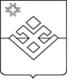 СОВЕТ ДЕПУТАТОВ МУНИПАЛЬНОГО ОБРАЗОВАНИЯ «МУНИЦИПАЛЬНЫЙ ОКРУГ МАЛОПУРГИНСКИЙ РАЙОН УДМУРТСКОЙ РЕСПУБЛИКИ»первого созываРЕШЕНИЕ______________________________________________________________________________________________________________________________________________________________________________________________________________________________________________________________________________________________________________________________________________________________________________________________________________________________________________________________________________________________________________________________________________________________________________________________________________________________________________________________________________________________________________________________________________________________________________________________________________________________________________________________________________________________________________________________________________________________________От                            2024 года                                                            № ________село Малая ПургаОб определении границ части территории населенного пункта и назначении схода граждан в деревне Курегово муниципального образования «Муниципальный округ Малопургинский район Удмуртской Республики», по вопросу введения и использования средств самообложении гражданВ соответствии с пунктами 4.3 части 1 статьи 25.1, 56 Федерального Закона от 06.10.20003 года № 131-ФЗ «Об общих принципах организации местного самоуправления в Российской Федерации», статьей 7.11.1 Закона Удмуртской Республики от 13.07.2005 года № 42-РЗ «О местном самоуправлении в Удмуртской Республике», руководствуясь постановлением Правительства Удмуртской Республики от 04.02.2021 года № 40 «Об утверждении Правил предоставления иных межбюджетных трансфертов из бюджета Удмуртской Республики бюджетам муниципальных образований в Удмуртской Республики на решение вопросов местного значения, осуществляемое с участием средств самообложения граждан», решением Совета депутатов муниципального образования «Муниципальный округ Малопургинский район Удмуртской Республики» от 19.02.2022 №9-10-179 «Об утверждении Положения О самообложении граждан на территории муниципального образования «Муниципальный округ Малопургинский район Удмуртской Республики», руководствуясь Уставом муниципального образования «Муниципальный округ Малопургинский район Удмуртской Республики», Совет депутатов муниципального образования «Муниципальный округ Малопургинский район Удмуртской Республики», РЕШАЕТ:1.	Определить границы части территории деревни Курегово, на которой может проводиться сход граждан по вопросу введения и использования средств самообложения граждан – ул. Школьная  с дома № 7 по дом №13,  ул. Заречная с  дома № 1 по дом №14,  ул. Клубная с дома № 1 по дом № 3, пер. Заречный с дома № 1 по  дом № 3 деревни Курегово.2.Назначить проведение схода граждан по вопросу введения и использования средств самообложения на части территории – ул. Школьная  с дома № 7 по дом № 13,  ул. Заречная с  дома № 1 по дом №14,  ул. Клубная с дома № 1 по дом № 3,  пер. Заречный с дома №1 по  дом №3 деревни Курегово муниципального образования «Муниципальный округ Малопургинский район Удмуртской Республики» на  22.03.2024 года в 18.00 час., место проведения ул. Школьная, 2 сельский клуб деревни Курегово.3.	Организатором схода граждан определить муниципальное бюджетное учреждение «Баграш-Бигринская сельская управа».4.	Утвердить:4.1.	Комиссию в составе:Устинова О.А., директор муниципального бюджетного учреждения «Баграш-Бигринская сельская управа» – председатель комиссии;Соснова Елена Кирилловна, ведущий документовед муниципального бюджетного учреждения «Баграш-Бигринская сельская  управа» - секретарь;Члены комиссии:Возняков Михаил Владимирович, заместитель главы Администрации по территориальному развитию муниципального образования «Муниципальный округ Малопургинский район Удмуртской Республики»;Петрова Татьяна Игоревна, заместитель начальника управления по развитию сельских территорий Администрации муниципального образования «Муниципальный округ Малопургинский район Удмуртской Республики»;Семенова Ксения  Александровна, инициативный житель деревни Курегово муниципального образования «Муниципальный округ Малопургинский район Удмуртской Республики»;Егорова Татьяна Георгиевна, инициативный житель деревни Курегово муниципального образования «Муниципальный округ Малопургинский район Удмуртской Республики» 4.2. Вопросы, выносимые  на сход граждан:- введение и использование средств самообложения в 2024 году на части территории – ул. Школьная  с дома № 7 по дом №13, ул. Заречная с  дома № 1 по дом № 14, ул. Клубная с дома № 1 по дом № 3, пер. Заречный с дома № 1 по  дом № 3 деревни Курегово муниципального образования «Муниципальный округ Малопургинский район Удмуртской Республики»;-  выбор мероприятия по решению вопросов местного значения в рамках введения и использования средств самообложения в 2024 году на части территории - ул. Школьная  от здания  № 1 (МДОУ детский сад деревни Курегово) по дом №13, ул. Заречная с  дома № 1 по дом №14, ул. Клубная с дома № 1 по дом № 3,  пер. Заречный с дома № 1 до пересечения ул. Заречная деревни Курегово муниципального образования «Муниципальный округ Малопургинский район Удмуртской Республики»; - установление размера платежа в порядке самообложения граждан;- определение категории граждан, для которых размер разового платежа может быть уменьшен, а также размер льготного разового платежа.5. Ответственным лицом за реализацию мероприятий самообложения  деревни Курегово назначить депутата Совета депутатов муниципального образования «Муниципальный округ Малопургинский район Удмуртской Республики» Дыгаева О.Н.6.	Разместить настоящее решение на информационном стенде деревни Курегово муниципального образования «Муниципальный округ Малопургинский район Удмуртской Республики».7.Признать утратившим силу решение Совета депутатов от 26 октября 2023 года № 23-24-412 «Об определение границ части территории населенного пункта и назначении схода граждан  д. Курегово муниципального образования «Муниципальный округ Малопургинский район Удмуртской Республики», по вопросу введения и использования средств самообложении граждан8.	Опубликовать настоящее решение на официальном сайте муниципального образования «Муниципальный округ Малопургинский район Удмуртской Республики».Председатель Совета депутатов                                           Л.Я.Бикшинтеева